OBJEDNÁVKA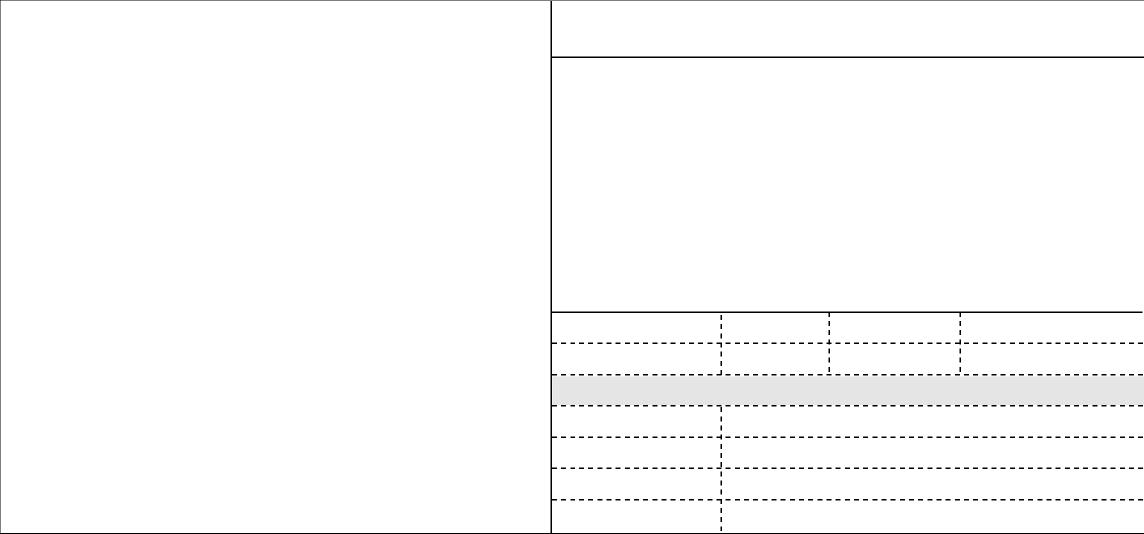 Položka	Množství MJ	%DPH	Cena bez DPH/MJ	DPH/MJ	Celkem s DPHkonduktometr stolní - VYMAZÁNO	1.00	0	130 000.00	0.00	130 000.00Na faktuře uvádějte číslo naší objednávky. Platné elektronické podpisy:25.10.2019 14:46:59 - VYMAZÁNO(Admin. grantů)29.10.2019 13:57:13 - VYMAZÁNO- příkazce operace (Schváleno řešitelem grantu) 31.10.2019 11:53:55 VYMAZÁNO- správce rozpočtu (Schválen správcem rozpočtu)(*) NÚDZ je státní zdravotnická organizace zřízená MZČR pod č. j. 16037/2001.konduktometr stolní S700 Trace, SevenExcellence, elektroda InLab Trace, s Flow-cell, držák elektrod odpovědná osoba - VYMAZÁNOmístnost 201.02Vystavil(a)	Přibližná celková cena	130 000.00 KčVYMAZÁNORazítko a podpisSmluvní strany berou na vědomí, že smlouva (tj. objednávka a její akceptace) v případě, kdy hodnota plnění přesáhne 50.000,- Kč bez DPH, ke své účinnosti vyžaduje uveřejnění v registru smluv podle zákona č. 340/2015 Sb. o registru smluv, a s uveřejněním v plném znění souhlasí. Zaslání do registru smluv zajistí Národní ústav duševního zdraví neprodleně po akceptaci dané objednávky.Na daňovém dokladu (faktuře) uvádějte vždy číslo objednávky.Poznámka: objednávka bude hrazena z: RVOV případě nákupu majetku uveďte umístění: (číslo místnosti, odpovědná osoba) místnost 201.02, VYMAZÁNOVýše uvedená operace je v souladu s legislativními a projektovými pravidly.Datum a podpis: 25.10.2019Příkazce operace: VYMAZÁNOSprávce rozpočtu: VYMAZÁNO